I.Laboratoriya  ilmiy jamoasi.F.I.Sh.Lavozimi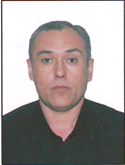 Timur Saidraxmatovich Kurbanov Kichik ilmiy xodim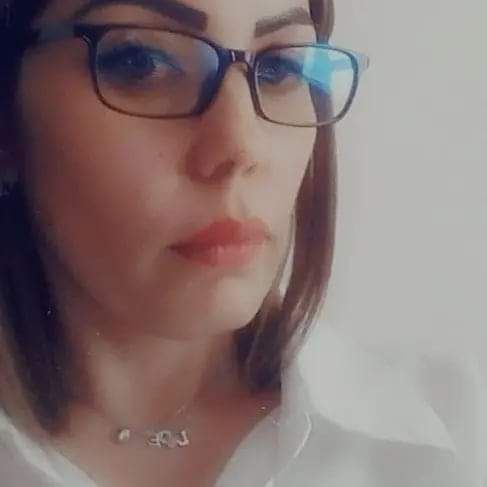 Muxtabar Ziyadullayevna Shayakubova Kichik ilmiy xodim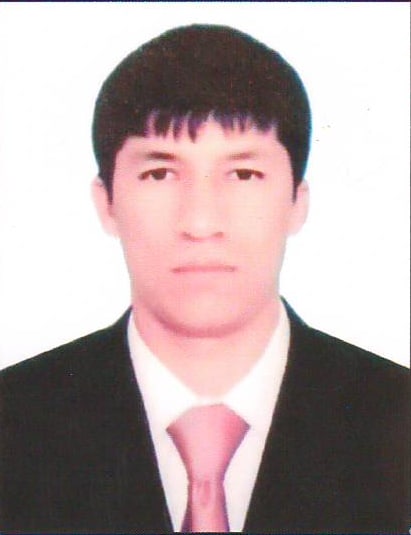 Erkin Shavkatovich Yo‘ldoshev Kichik ilmiy xodim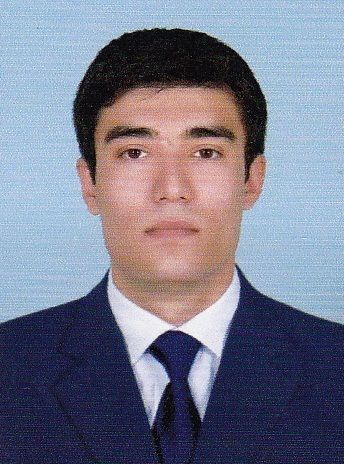 HasanAkmalovich Islamov Kichik ilmiy xodim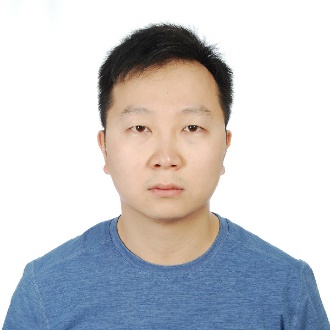 Aleksandr Li Kichik ilmiy xodim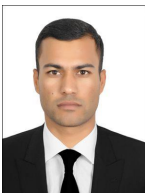 Asilbek Raxmat o‘g‘li Raxmatov Tayanch doktorant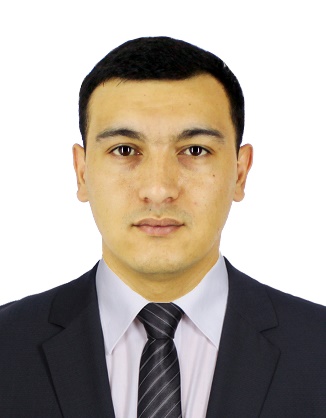 JahongirRustam o‘g‘li Majidov Stajor tadqiqotchi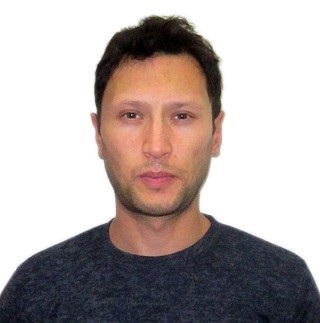 BahodirGayratovich Alimov Yetakchi Muhandis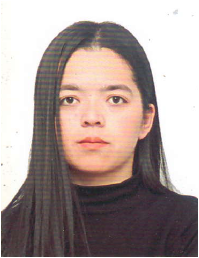 Madina Zopir qizi Sunnatullayeva Yetakchi Muhandis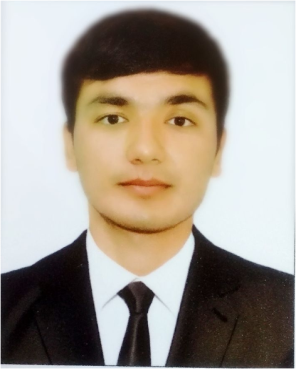 BahodirBaxtiyor o‘g‘li Xayriddinov Yetakchi Muhandis